ПРАВИТЕЛЬСТВО РЕСПУБЛИКИ СЕВЕРНАЯ ОСЕТИЯ-АЛАНИЯПОСТАНОВЛЕНИЕот 26 марта 2024 г. N 129ОБ УТВЕРЖДЕНИИ ПОРЯДКА ОТБОРА СОЦИАЛЬНО ОРИЕНТИРОВАННЫХНЕКОММЕРЧЕСКИХ ОРГАНИЗАЦИЙ РЕСПУБЛИКИ СЕВЕРНАЯ ОСЕТИЯ-АЛАНИЯДЛЯ ОКАЗАНИЯ ИНФОРМАЦИОННОЙ ПОДДЕРЖКИ В ФОРМЕ СОДЕЙСТВИЯВ СОЗДАНИИ ОФИЦИАЛЬНЫХ САЙТОВВ ИНФОРМАЦИОННО-ТЕЛЕКОММУНИКАЦИОННОЙ СЕТИ "ИНТЕРНЕТ"И (ИЛИ) ОБЕСПЕЧЕНИИ ИХ ФУНКЦИОНИРОВАНИЯ ПУТЕМ ИСПОЛЬЗОВАНИЯФЕДЕРАЛЬНОЙ ГОСУДАРСТВЕННОЙ ИНФОРМАЦИОННОЙ СИСТЕМЫ "ЕДИНЫЙПОРТАЛ ГОСУДАРСТВЕННЫХ И МУНИЦИПАЛЬНЫХ УСЛУГ (ФУНКЦИЙ)"Во исполнение Постановления Правительства Российской Федерации от 29 ноября 2023 г. N 2022 "Об утверждении Правил осуществления информационной поддержки социально ориентированным некоммерческим организациям в форме содействия в создании официальных сайтов в информационно-телекоммуникационной сети "Интернет" и (или) обеспечении их функционирования путем использования федеральной государственной информационной системы "Единый портал государственных и муниципальных услуг (функций)", Правительство Республики Северная Осетия-Алания постановляет:Утвердить прилагаемый Порядок отбора социально ориентированных некоммерческих организаций Республики Северная Осетия-Алания для оказания информационной поддержки в форме содействия в создании официальных сайтов в информационно-телекоммуникационной сети "Интернет" и (или) обеспечении их функционирования путем использования федеральной государственной информационной системы "Единый портал государственных и муниципальных услуг (функций)".Председатель ПравительстваРеспублики Северная Осетия-АланияБ.ДЖАНАЕВУтвержденПостановлением ПравительстваРеспублики Северная Осетия-Аланияот 26 марта 2024 г. N 129ПОРЯДОКОТБОРА СОЦИАЛЬНО ОРИЕНТИРОВАННЫХ НЕКОММЕРЧЕСКИХ ОРГАНИЗАЦИЙРЕСПУБЛИКИ СЕВЕРНАЯ ОСЕТИЯ-АЛАНИЯ ДЛЯ ОКАЗАНИЯИНФОРМАЦИОННОЙ ПОДДЕРЖКИ В ФОРМЕ СОДЕЙСТВИЯ В СОЗДАНИИОФИЦИАЛЬНЫХ САЙТОВ В ИНФОРМАЦИОННО-ТЕЛЕКОММУНИКАЦИОННОЙ СЕТИ"ИНТЕРНЕТ" И (ИЛИ) ОБЕСПЕЧЕНИИ ИХ ФУНКЦИОНИРОВАНИЯ ПУТЕМИСПОЛЬЗОВАНИЯ ФЕДЕРАЛЬНОЙ ГОСУДАРСТВЕННОЙ ИНФОРМАЦИОННОЙСИСТЕМЫ "ЕДИНЫЙ ПОРТАЛ ГОСУДАРСТВЕННЫХ И МУНИЦИПАЛЬНЫХУСЛУГ (ФУНКЦИЙ)"I. Общие положения1. Настоящий Порядок определяет цели, порядок и условия проведения отбора социально ориентированных некоммерческих организаций (далее - СОНКО) Республики Северная Осетия-Алания для оказания информационной поддержки в форме содействия в создании официальных сайтов в информационно-телекоммуникационной сети "Интернет" и (или) обеспечении их функционирования путем использования федеральной государственной информационной системы "Единый портал государственных и муниципальных услуг (функций)" (далее - отбор, информационная поддержка).2. Отбор проводится в целях реализации Постановления Правительства Российской Федерации от 29 ноября 2023 г. N 2022 "Об утверждении Правил осуществления информационной поддержки социально ориентированным некоммерческим организациям в форме содействия в создании официальных сайтов в информационно-телекоммуникационной сети "Интернет" и (или) обеспечении их функционирования путем использования федеральной государственной информационной системы "Единый портал государственных и муниципальных услуг (функций)" (далее - Постановление N 2022).3. Уполномоченным органом исполнительной власти Республики Северная Осетия-Алания по реализации настоящего Порядка является Министерство экономического развития Республики Северная Осетия-Алания (далее - Министерство).4. Участниками отбора являются некоммерческие организации, зарегистрированные в Республике Северная Осетия-Алания, включенные в реестр СОНКО в соответствии с Постановлением Правительства Российской Федерации от 30 июля 2021 г. N 1290 "О реестре социально ориентированных некоммерческих организаций" и соответствующие требованиям, определенным пунктом 5 Правил осуществления информационной поддержки социально ориентированных некоммерческих организаций в форме содействия в создании официальных сайтов в информационно-телекоммуникационной сети "Интернет" и (или) обеспечении их функционирования путем использования федеральной государственной информационной системы "Единый портал государственных и муниципальных услуг (функций)", утвержденных Постановлением N 2022 (далее - Правила).5. Отбор проводится в рамках предельного количества СОНКО, имеющих право на получение информационной поддержки, установленного для Республики Северная Осетия-Алания согласно приложению к Правилам, на основании заявок, направленных участниками отбора для участия в отборе, исходя из соответствия участника отбора требованиям, указанным в пункте 4 настоящего Порядка.6. Настоящий Порядок размещается на официальном интернет-портале Министерства экономического развития Республики Северная Осетия-Алания в информационно-телекоммуникационной сети "Интернет" https://economy.alania.gov.ru/ (далее - официальный портал).II. Порядок проведения отбора7. В целях проведения отбора Министерство в срок не позднее чем за один рабочий день до начала срока приема заявок размещает на официальном портале объявление о проведении отбора с указанием:а) сроков проведения отбора;б) даты начала подачи и окончания приема заявок, которые не могут быть ранее 10-го календарного дня, следующего за днем размещения объявления о проведении отбора;в) наименования, места нахождения, почтового адреса, адреса электронной почты Министерства, номера телефона для получения консультаций по вопросам подготовки заявок на участие в отборе;г) требований к участникам отбора в соответствии с пунктом 4 настоящего Порядка и перечня документов, представляемых участниками отбора для подтверждения их соответствия указанным требованиям;д) порядка подачи заявок и требований, предъявляемых к форме и содержанию заявок, подаваемых участниками отбора в соответствии с пунктами 9, 11 настоящего Порядка;е) порядка отзыва, возврата заявок, определяющего в том числе основания для возврата заявок, порядка внесения изменений в заявки;ж) информации о рассмотрении и оценке заявок участников отбора в соответствии с пунктом 15 настоящего Порядка;з) порядка предоставления участникам отбора разъяснений положений объявления о проведении отбора, даты начала и окончания срока такого предоставления;и) даты размещения результатов отбора на официальном портале, которая не может быть позднее 14-го календарного дня, следующего за днем определения СОНКО Республики Северная Осетия-Алания, имеющих право на получение информационной поддержки.8. Участник отбора должен соответствовать требованиям пункта 5 Правил.9. Для участия в отборе участник отбора в срок, установленный в объявлении, представляет в Министерство заявку от СОНКО для оказания информационной поддержки в форме содействия в создании официальных сайтов в информационно-телекоммуникационной сети "Интернет" и (или) обеспечении их функционирования путем использования федеральной государственной информационной системы "Единый портал государственных и муниципальных услуг (функций)" по типовой форме согласно приложению к настоящему Порядку (далее - заявка) с приложением следующих документов:а) копия учредительного документа (устава), подписанная руководителем участника отбора или представителем участника отбора и заверенная печатью (при наличии);б) документы (информация) о деятельности заявителя (по направлениям деятельности, указанным в пункте 4 настоящего Порядка) (информация об основных мероприятиях участника отбора не менее чем за последний год, материалы, содержащие и (или) подтверждающие информацию о деятельности некоммерческой организации, размещенную в средствах массовой информации (пресса, телевидение, радио, Интернет) не менее чем за прошедший год);в) документ, подтверждающий полномочия лица, подписавшего заявку (в случае если заявка подписана лицом, не указанным в Едином государственном реестре юридических лиц в качестве лица, имеющего право без доверенности действовать от имени участника отбора).10. Заявка содержит следующую информацию:1) информацию об участнике отбора:полное и сокращенное (при наличии) наименование, основной государственный регистрационный номер, идентификационный номер налогоплательщика, место нахождения; виды деятельности в соответствии с пунктом 4 настоящего Порядка, контактные данные СОНКО (место нахождения и адрес, номер телефона и адрес электронной почты), руководителя СОНКО (номер телефона и адрес электронной почты);2) согласие на публикацию (размещение) в информационно-телекоммуникационной сети "Интернет" информации об участнике отбора, о заявке, иной информации об участнике отбора, связанной с отбором;3) заверение о соответствии участника отбора требованиям, установленным пунктами 4, 8 настоящего Порядка, и о достоверности информации, содержащейся в заявке, и прилагаемых к ней документов;4) обязательство участника отбора в случае включения его по результатам отбора в перечень СОНКО Республики Северная Осетия-Алания, имеющих право на получение информационной поддержки (далее - Перечень), сообщить об изменении сведений о нем (полное и сокращенное наименование СОНКО; основной государственный регистрационный номер; контактные данные СОНКО (место нахождения и адрес, номер телефона и адрес электронной почты), руководителя СОНКО (номер телефона и адрес электронной почты)), а также об изменении любого из обстоятельств, указанных в пунктах 5, 8 Правил, настоящем Порядке, в течение 5 календарных дней с даты такого изменения.11. Участник отбора в дополнение к заявке и документам, указанным в пункте 9 настоящего Порядка, вправе по собственной инициативе представить следующие документы:а) справку налогового органа об исполнении налогоплательщиком (плательщиком сбора, налоговым агентом) обязанности по уплате налогов, сборов, страховых взносов, пеней, штрафов, процентов, выданную не ранее чем за 30 календарных дней до дня подачи заявки;б) выписку из Единого государственного реестра юридических лиц, выданную не ранее чем за 30 календарных дней до дня подачи заявки.В случае непредставления участником отбора по собственной инициативе документов, указанных в пункте 11 настоящего Порядка, Министерство в срок, не позднее 5 рабочих дней со дня поступления заявки, запрашивает у соответствующих органов необходимую информацию, в том числе посредством автоматизированной системы межведомственного электронного взаимодействия.В случае отсутствия технической возможности отправки межведомственных запросов в электронном виде межведомственные запросы направляются Министерством на бумажном носителе на почтовый и электронный адреса органа в срок не позднее 5 рабочих дней со дня поступления заявки.12. Заявка подписывается руководителем участника отбора (иным уполномоченным лицом), скрепляется печатью (при наличии) и представляется в Министерство способом, указанным в объявлении о проведении отбора.13. Участник отбора несет ответственность за правильность оформления, достоверность, полноту и актуальность представленной участником отбора информации в соответствии с действующим законодательством Российской Федерации.14. Заявка регистрируется Министерством в день поступления. Датой подачи заявки считается дата регистрации заявки. При регистрации заявки также указывается время ее подачи.15. Рассмотрение и оценка заявок осуществляется комиссией, создаваемой в Министерстве.Комиссия в срок не позднее 10 рабочих дней со дня окончания срока приема заявок осуществляет их проверку на соответствие участника отбора категории и требованиям, установленным пунктами 4, 8 настоящего Порядка, а также рассмотрение представленных документов на соответствие требованиям, установленным пунктами 9 - 11 настоящего Порядка.Комиссия обеспечивает направление запросов в органы исполнительной власти Республики Северная Осетия-Алания о подтверждении осуществления участником отбора видов деятельности, указанных в пунктах 4, 8 настоящего Порядка, в Республике Северная Осетия-Алания.Основаниями для отклонения заявки на стадии рассмотрения заявок являются:а) несоответствие участника отбора категории, установленной пунктом 4 настоящего Порядка;б) несоответствие участника отбора требованиям, установленным пунктом 8 настоящего Порядка;в) несоответствие представленных участником отбора заявки и обязательных для представления документов требованиям к заявкам участников отбора, установленным в объявлении о проведении отбора;г) недостоверность представленной участником отбора информации, в том числе информации о месте нахождения и адресе юридического лица. Под недостоверной информацией в настоящем Порядке понимается наличие в содержании представленных документов сведений, не соответствующих действительности;д) подача участником отбора заявки после даты окончания приема заявок, определенной в объявлении о проведении отбора.По результатам рассмотрения документов комиссия в течение 5 рабочих дней со дня, следующего за днем окончания срока проверки документов, принимает решение о включении участника отбора в Перечень либо об отказе во включении в Перечень при наличии оснований, установленных настоящим пунктом. Решение оформляется протоколом, который подписывается всеми членами комиссии.В случае отказа во включении в Перечень Министерство направляет участнику отбора письмо с мотивированным отказом с приложением представленных документов на почтовый адрес участника отбора, указанный в заявке.В Перечень включаются СОНКО, соответствующие требованиям, установленным настоящим Порядком, в соответствии с очередностью, определяемой датой и временем поступления заявок в Министерство, до исчерпания предельного количества СОНКО, имеющих право на получение информационной поддержки, установленного для Республики Северная Осетия-Алания согласно приложению к Правилам.Заявка может быть отозвана участником отбора до даты принятия решения путем направления в Министерство заявления на электронный адрес Министерства.Возврат заявки с документами осуществляется Министерством в течение 5 рабочих дней со дня, следующего за днем поступления заявления о возврате документов. Возврат документов осуществляется по месту подачи заявления.Внесение изменений в заявку на участие в отборе не допускается.Консультирование участников отбора в целях разъяснения положений объявления о проведении отбора осуществляется Министерством в течение всего срока приема заявок.Информация о результатах рассмотрения заявок размещается Министерством на официальном портале в течение 14 календарных дней со дня подписания протокола с указанием следующих сведений:дата, время и место проведения рассмотрения заявок;информация об участниках отбора, заявки которых были рассмотрены;информация об участниках отбора, заявки которых были отклонены, с указанием причин их отклонения, в том числе положений объявления о проведении отбора, которым не соответствуют такие заявки;наименование участников отбора, включенных в Перечень.16. Министерство в течение 30 календарных дней, но не позднее 1 октября года проведения отбора обеспечивает направление органам исполнительной власти Республики Северная Осетия-Алания сведений о СОНКО, включенных в Перечень, в Министерство цифрового развития, связи и массовых коммуникаций Российской Федерации.17. Дополнительный отбор может проводиться не чаще одного раза в год:а) в случае утраты СОНКО, указанной в Перечне, права на получение информационной поддержки в соответствии с пунктом 12 Правил;б) если в ходе проведения отбора в соответствии с настоящим Порядком количество СОНКО, включенных в Перечень, меньше предельного количества СОНКО, имеющих право на получение информационной поддержки, установленного для Республики Северная Осетия-Алания согласно приложению к Правилам.Приложениек Порядку отбора социальноориентированных некоммерческихорганизаций Республики СевернаяОсетия-Алания для оказанияинформационной поддержки в формесодействия в создании официальных сайтовв информационно-телекоммуникационнойсети "Интернет" и (или) обеспеченииих функционирования путемиспользования федеральнойгосударственной информационнойсистемы "Единый порталгосударственных и муниципальныхуслуг (функций)"Форма                                ЗАЯВКА <1>       НА УЧАСТИЕ В ОТБОРЕ СОЦИАЛЬНО ОРИЕНТИРОВАННЫХ НЕКОММЕРЧЕСКИХ        ОРГАНИЗАЦИЙ РЕСПУБЛИКИ СЕВЕРНАЯ ОСЕТИЯ-АЛАНИЯ ДЛЯ ОКАЗАНИЯ          ИНФОРМАЦИОННОЙ ПОДДЕРЖКИ В ФОРМЕ СОДЕЙСТВИЯ В СОЗДАНИИ          ОФИЦИАЛЬНЫХ САЙТОВ В ИНФОРМАЦИОННО-ТЕЛЕКОММУНИКАЦИОННОЙ          СЕТИ "ИНТЕРНЕТ" И (ИЛИ) ОБЕСПЕЧЕНИИ ИХ ФУНКЦИОНИРОВАНИЯ              ПУТЕМ ИСПОЛЬЗОВАНИЯ ФЕДЕРАЛЬНОЙ ГОСУДАРСТВЕННОЙ           ИНФОРМАЦИОННОЙ СИСТЕМЫ "ЕДИНЫЙ ПОРТАЛ ГОСУДАРСТВЕННЫХ                     И МУНИЦИПАЛЬНЫХ УСЛУГ (ФУНКЦИЙ)"    Направляем   заявку  на  участие  в  отборе  социально  ориентированныхнекоммерческих  организаций  Республики Северная Осетия-Алания для оказанияинформационной поддержки в форме содействия в создании официальных сайтов винформационно-телекоммуникационной  сети  "Интернет" и (или) обеспечении ихфункционирования    путем    использования    федеральной   государственнойинформационной системы "Единый портал государственных и муниципальных услуг(функций)".    Настоящим подтверждаю, что ____________________________________________                                     (наименование участника отбора)осуществляет в  соответствии с  учредительными  документами следующие  видыдеятельности (нужное отметить):    оказание   помощи   пострадавшим   в   результате  стихийных  бедствий,экологических,  техногенных  или  иных катастроф, социальных, национальных,                                                            ┌──┐религиозных конфликтов, беженцам и вынужденным переселенцам └──┘;    благотворительная   деятельность,   а   также  деятельность  в  областиорганизации    и    поддержки    благотворительности    и   добровольчества               ┌──┐(волонтерства) └──┘;    деятельность     в     сфере     патриотического,     в    том    числе                                                                ┌──┐военно-патриотического, воспитания граждан Российской Федерации └──┘;    деятельность  в  области  образования,  просвещения,  науки,  культуры,искусства,   здравоохранения,   профилактики  и  охраны  здоровья  граждан,пропаганды  здорового  образа  жизни,  улучшения  морально-психологическогосостояния  граждан,  физической  культуры  и  спорта и содействие указанной                                                             ┌───┐деятельности, а также содействие духовному развитию личности └───┘;не имеет просроченной задолженности по уплате налогов, сборов, страховых взносов, пеней, штрафов, процентов, подлежащих уплате в соответствии с законодательством Российской Федерации о налогах и сборах;не находится в процессе реорганизации, ликвидации, в отношении него не введена процедура банкротства, его деятельность не приостановлена в порядке, предусмотренном законодательством Российской Федерации;не является российским юридическим лицом, учредителями (участниками, членами) которого являются иностранные граждане и (или) организации либо лица без гражданства;не является получателем средств из федерального бюджета, бюджета субъекта Российской Федерации и местного бюджета на цели обеспечения доступа пользователей к информации, размещаемой на официальном сайте социально ориентированной некоммерческой организации в сети Интернет;не включен в перечень организаций и физических лиц, в отношении которых имеются сведения об их причастности к экстремистской деятельности или терроризму, либо в составляемые в рамках реализации полномочий, предусмотренных главой VII Устава ООН, Советом Безопасности ООН или органами, специально созданными решениями Совета Безопасности ООН, перечни организаций и физических лиц, связанных с террористическими организациями и террористами или с распространением оружия массового уничтожения;не включен в реестр иностранных агентов;в отношении участника отбора отсутствуют факты привлечения к административной ответственности по административным правонарушениям, предусмотренным статьями 13.15, 20.2 и 20.3.3 Кодекса Российской Федерации об административных правонарушениях.___________________________________________________________________________                      (наименование участника отбора)1) обязуется предоставлять в Министерство экономического развития Республики Северная Осетия-Алания информацию об изменении:сведений (полное и сокращенное наименование социально ориентированной некоммерческой организации; основной государственный регистрационный номер; контактные данные социально ориентированной некоммерческой организации (место нахождения и адрес, номер телефона и адрес электронной почты), руководителя социально ориентированной некоммерческой организации (номер телефона и адрес электронной почты));любого из обстоятельств, указанных в пункте 5 Правил осуществления информационной поддержки социально ориентированным некоммерческим организациям в форме содействия в создании официальных сайтов в информационно-телекоммуникационной сети "Интернет" и (или) обеспечении их функционирования путем использования федеральной государственной информационной системы "Единый портал государственных и муниципальных услуг (функций)", утвержденных Постановлением Правительства Российской Федерации от 29 ноября 2023 г. N 2022, в течение 5 календарных дней с даты такого изменения;2) согласен на публикацию (размещение) в информационно-телекоммуникационной сети "Интернет" информации об участнике отбора, о подаваемой заявке, иной информации об участнике отбора, связанной с соответствующим отбором.Достоверность представленной информации подтверждаю.С условиями предоставления информационной поддержки СОНКО в форме содействия в создании официальных сайтов в информационно-телекоммуникационной сети "Интернет" и (или) обеспечении их функционирования путем использования федеральной государственной информационной системы "Единый портал государственных и муниципальных услуг (функций)" ознакомлен и согласен.Прилагаемые документы:    1) копия учредительного документа (устава) _______________________________________________________________________________________________________            (указать наименование некоммерческой организации);документы (информация) о деятельности заявителя по направлениям деятельности, указанным в пункте 4 Порядка отбора СОНКО Республики Северная Осетия-Алания для оказания информационной поддержки в форме содействия в создании официальных сайтов в информационно-телекоммуникационной сети "Интернет" и (или) обеспечении их функционирования путем использования федеральной государственной информационной системы "Единый портал государственных и муниципальных услуг (функций)", утвержденного Правительством Республики Северная Осетия-Алания (основные мероприятия участника отбора за последний год, материалы, содержащие и (или) подтверждающие информацию о деятельности некоммерческой организации, размещенную в средствах массовой информации за прошедший год);2) документ, подтверждающий полномочия лица, подписавшего заявку (в случае если заявка подписана лицом, не указанным в Едином государственном реестре юридических лиц в качестве лица, имеющего право без доверенности действовать от имени участника отбора);3) выписка из Единого государственного реестра юридических лиц <2>;    4) справка налогового органа об исполнении налогоплательщиком(плательщиком сбора, налоговым агентом) обязанности по уплате налогов,сборов, страховых взносов, пеней, штрафов, процентов от __________________.                                                        (указать дату) <3>    Руководитель     ________________        ___________________________                         (подпись)              (расшифровка подписи)    М.П. (при наличии)--------------------------------<1> Заявка оформляется на официальном бланке некоммерческой организации.<2> Представляются по инициативе некоммерческой организацией;<3> Документы, представляемые по собственной инициативе некоммерческой организацией.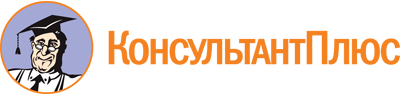 Постановление Правительства Республики Северная Осетия-Алания от 26.03.2024 N 129
"Об утверждении Порядка отбора социально ориентированных некоммерческих организаций Республики Северная Осетия-Алания для оказания информационной поддержки в форме содействия в создании официальных сайтов в информационно-телекоммуникационной сети "Интернет" и (или) обеспечении их функционирования путем использования федеральной государственной информационной системы "Единый портал государственных и муниципальных услуг (функций)"Документ предоставлен КонсультантПлюс

www.consultant.ru

Дата сохранения: 20.05.2024
 